ΈΝΤΥΠΟ ΠΡΟΣΦΟΡΑΣΠΡΟΫΠΟΛΟΓΙΣΜΟΣ ΠΡΟΣΦΟΡΑΣΟ κατωτέρω υπογράφων, δηλώνω υπεύθυνα ότι :α) Το έντυπο οικονομικής προσφοράς μας, είναι αυτό που συντάχθηκε από την Αναθέτουσα Αρχή, χωρίς καμία τροποποίηση. β) Η προσφορά αυτή ισχύει για ενενήντα ημέρες (90)   από την υποβολή στο Δήμο. γ) Οι αναγραφόμενες τιμές θα παραμείνουν αμετάβλητες ως την ολοκλήρωση της σύμβασης. δ) Λάβαμε γνώση την από 17/05/2021 Τεχνική Μελέτη  και την αποδεχόμαστε χωρίς επιφύλαξη. ε) Η καθαρή αξία συμπεριλαμβάνει τις νόμιμες κρατήσεις (ΠΛΗΝ ΦΠΑ που βαρύνει το Δήμο), δαπάνες μεταφοράς κλπ. ως τη λειτουργική απόδοση στο χρήστη. …………………………, ………/..……/2021                                                                     Ο Προσφέρων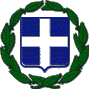 ΕΛΛΗΝΙΚΗ ΔΗΜΟΚΡΑΤΙΑ	       Σπάρτη, 19/1/2018ΝΟΜΟΣ ΛΑΚΩΝΙΑΣΔΗΜΟΣ ΣΠΑΡΤΗΣ	  Αρ. πρωτ.: οικ. 1248Δ/ΝΣΗ ΠΡΟΓΡΑΜΜΑΤΙΣΜΟΥ ΚΑΙ ΑΝΑΠΤΥΞΗΣΤΜΗΜΑ ΠΛΗΡΟΦΟΡΙΚΗΣ,ΕΠΙΚΟΙΝΩΝΙΩΝ ΚΑΙ ΔΙΑΦΑΝΕΙΑΣ   ΕΠΩΝΥΜΙΑ Α.Φ.Μ. ΕΔΡΑ ΣΤΟΙΧΕΙΑ ΕΠΙΚΟΙΝΩΝΙΑΣ (τηλέφωνο, FAX & e-mail ΣΤΟΙΧΕΙΑ ΕΠΙΚΟΙΝΩΝΙΑΣ (τηλέφωνο, FAX & e-mail ΕΙΔΟΣΤΕΜΑΧΙΑ ΤΙΜΗ/ΤΕΜΑΞΙΑΗλεκτρονικός Υπολογιστής5Οθόνη 5ΣΥΝΟΛΟΦΠΑ(24%)ΣΥΝΟΛΙΚΗ ΑΞΙΑ 